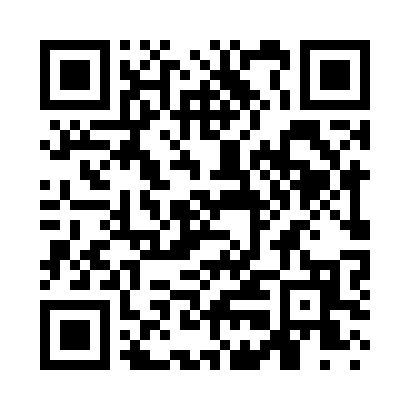 Prayer times for Eureka Center, Minnesota, USAMon 1 Jul 2024 - Wed 31 Jul 2024High Latitude Method: Angle Based RulePrayer Calculation Method: Islamic Society of North AmericaAsar Calculation Method: ShafiPrayer times provided by https://www.salahtimes.comDateDayFajrSunriseDhuhrAsrMaghribIsha1Mon3:395:321:175:259:0210:552Tue3:405:331:175:259:0110:543Wed3:415:331:175:259:0110:544Thu3:425:341:175:259:0110:535Fri3:435:351:185:259:0010:526Sat3:445:351:185:259:0010:517Sun3:455:361:185:259:0010:518Mon3:465:371:185:258:5910:509Tue3:475:381:185:258:5910:4910Wed3:485:381:185:258:5810:4811Thu3:505:391:195:258:5810:4712Fri3:515:401:195:258:5710:4613Sat3:525:411:195:258:5610:4414Sun3:545:421:195:258:5610:4315Mon3:555:431:195:248:5510:4216Tue3:575:441:195:248:5410:4117Wed3:585:441:195:248:5310:3918Thu4:005:451:195:248:5310:3819Fri4:015:461:195:248:5210:3720Sat4:035:471:195:248:5110:3521Sun4:045:481:195:238:5010:3422Mon4:065:491:195:238:4910:3223Tue4:075:501:195:238:4810:3124Wed4:095:511:195:228:4710:2925Thu4:105:531:195:228:4610:2826Fri4:125:541:195:228:4510:2627Sat4:145:551:195:218:4410:2428Sun4:155:561:195:218:4210:2329Mon4:175:571:195:218:4110:2130Tue4:195:581:195:208:4010:1931Wed4:205:591:195:208:3910:17